A n m e l d u n g   zur   Aufnahme  in          Förderstufe (5+6)          Hauptschule (ab 7)           Realschule (ab 7)   Intensivklasse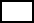            Gymnasium nur Gym ab Kl. 6:                    Französisch            Latein                                                                                                                                                                                     m          w.....................................................................................                             ..................................................................................                      Name des Kindes                                                                          Vorname(n) des Kindes.......................................       ......................................    .....................................       ..................................  /   ................................          Geburtsdatum                         Geburtsort                         Geburtsland       1. Staatsangehörigkeit      2.Staatsangehörigkeit             bei Kindern mit Migrationshintergrund ist von Amts wegen die Kopie eines Ausweisdokumentes dieser Anmeldung beizufügen.........................................................................................                          .........................................................................................                     PLZ, Wohnort  mit Ortsteil                                                                             Straße, Hausnummer Zuzug nach Deutschland (Tag/Monat/Jahr):……………………..…………… Familiensprache: ……………………………………….E-Mail-Adresse des Schülers:…………………………………………………	Teilnahme am Religionsunterricht        evang.     oder     kath.                  oder      Ethikunterricht………….......................     ...........................................................             …………………………     ……………………………………………….Mutter Name             und                    Vorname                                       Vater Name              und                         Vorname ......................................................................................................             ..........................................................................................................Straße, Hausnummer                                                                                 Straße, Hausnummer.......................................................................................................            ...........................................................................................................Wohnort                                                                                                     Wohnort...............................................  .......................................................            .............................................   ...........................................................Telefon privat                                                  dienstlich                             Telefon privat                                       dienstlichHandy Mutter:………………………………………………………….            Handy Vater: ………………………………..……………………………ggf: Arbeitgeber: ……………………….………………………………            ggf. Arbeitgeber………………………..…………………………………..  E-Mail-Adresse der Mutter: …………………….…………………………      E-Mail-Adresse des Vaters:. ……………..…………………………………..  Personensorgeberechtigt sind:     beide Eltern             Vater                       Mutter            andere Erziehungsberechtigte: ………….………………                       bei alleinigem Sorgerecht ist der entsprechende Nachweis mit dieser Anmeldung vorzulegen!Ersteinschulung in die Grundschule (Jahr):  ............................................................................................................Anschrift der abgebenden (zuletzt) besuchten Schule:    .........................................................................................   Telefon...............................................................  Telefax..........................................................................................       Impfschutz (MASERN) nachgewiesen !!!                               ___________________________                              Unterschrift Zweigleiter        Bemerkungen (auch LRS, ADHS, etc.) …………………………………………………………………………………………………………………..       Gesundheitliche Beeinträchtigungen: …………………………………………………………………………………………………………………..       Elternpaket inklusive Schulordnung erhalten.    Die Richtigkeit der Angaben wird bestätigt!  Die Aufnahme erfolgt unter Vorbehalt bis die Schülerakte sowie alle nötigen Unterlagen und Unterschriften vorliegen!......................     ........................................................                 ......................    ...............................................................        Datum                Unterschrift              (Vater)                             Datum                        Unterschrift          (Mutter)Im Falle fehlender Unterschrift:Hiermit bestätige ich Frau/Herr …………………………………………...…………… 
                         (Name der Mutter oder des Vaters, der die Interessen des Kindes gegenüber der Schule wahrnimmt) für die/den weitere/n Erziehungsberechtigte/n Frau/Herrn…………………..……….                          (Name der Mutter oder des Vaters, dessen Interessen des Kindes gegenüber wahrgenommen werden sollen) die Interessen unserer/es Tochter/Sohnes …………….……………………………….
                                                                                                          (Name der Schülerin/des Schülers)in allen schulischen Angelegenheiten gegenüber der zu besuchenden Schule und der Schulbehörde zu vertreten.Grund der fehlenden Unterschrift:………………………………………………………….………………………………………………………………………………………………….Ich werde meiner Auskunftspflicht nachkommen und alle notwendigen Unterlagen bzw. Unterschriften unverzüglich nachreichen.   ……………………………………………..    …………………………..                       Unterschrift			            Datum     Checkliste (Sekretariat) erledigt   ……………    …….……...                                                              Datum               Sekretärin